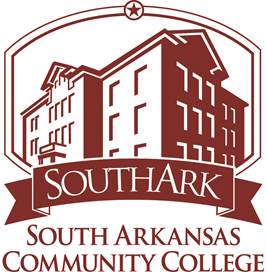 Be Cautious of Sharing Too Much.Adjust Privacy Settings.Limit Details about Work History.Verify Who You're Connecting With. Keep Control of Comments. Be Aware of Impersonators. Don't Share Personal Details.   Check Out Your Own Account.For More InformationTitle IX Coordinator at South Ark: 870-875-7235 Campus Police: 870-866-9208Campus based Counseling: 870-875-7235